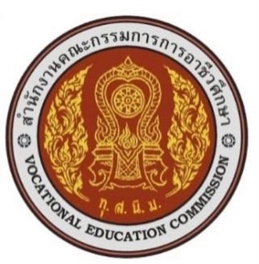 รายงานบันทึกหลังการสอนวิชา......................................................... รหัสวิชา.............................................ระดับชั้น..............................................................................................ครูผู้สอนแผนกวิชา..................................................ภาคเรียนที่............. ปีการศึกษา.........................วิทยาลัยอาชีวศึกษานครราชสีมา สถาบันการอาชีวศึกษาภาคตะวันออกเฉียงเหนือ 5สำนักงานคณะกรรมการการอาชีวศึกษา